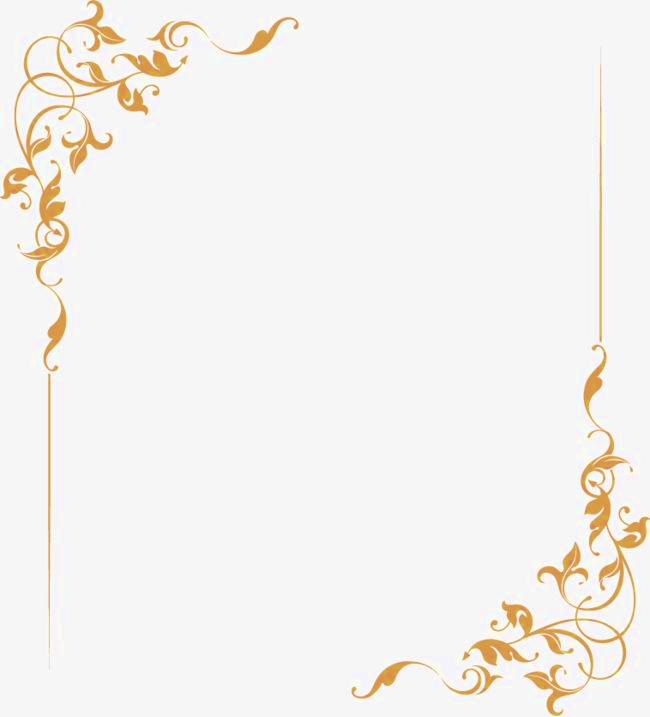 Festive ChickenChicken Breast stuffed with Boursin Cheese & Cranberries, wrapped in Parma Ham £15.75Yuletide Roast TurkeyServed with all the Trimmings£13.95Saint Nick’s DuckPan seared Duck Breast on a Potato and leek cake surrounded by mulled wine sauce£16.95Prancer’s Pan Fried Scallops & King PrawnsScallops & King Prawns Pan Fried with a Chilli & Garlic Butter on a bed of Ribboned Vegetables£21.00 Elves Salmon Poached Salmon & Mussels with Spinach & Chervil Sauce£16.95Sands SirloinPrime Orkney 10oz Sirloin cooked to your liking accompanied by Haggis with Caramelized Onions and Cranberry’s served with a Pepper Sauce and Chips£22.50Wintery Vegetable StrudelSeasonal vegetables encased in Filo Pastry served with White Port and Cream Sauce£9.25Jolly Five Bean CurryMedium spiced 5 bean curry served with rice£10.95